AanmeldingsformulierSport Federatie Berkelland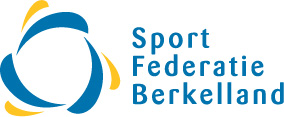 Naam vereniging / org………………………………………………………………………..Adres
Postcode woonplaats
Email vereniging
Aantal leden …………………………………………………………………………………………………………………….
…………………………………………………………………………………………………………………….
…………………………………………………………………………………………………………………….
…………………………………………………………
Voorzitter
Naam …………………………………………………………………………………………………………
Mail …………………………………………………………………………………………………………..
Secretaris
Naam …………………………………………………………………………………………………………
Mail …………………………………………………………………………………………………………..
Penningmeester
Naam …………………………………………………………………………………………………………
Mail …………………………………………………………………………………………………………..Met het aanvaarden van dit lidmaatschap gaan wij akkoord met de door de ALV vastgestelde hoogte van het contributiebedrag en de wijze van betaling geldende binnen de vereniging. Het lidmaatschap wordt steeds voor een vol verenigingsjaar aangegaan en loopt van 1 januari tot en met 31 december van elk jaar. Zonder opzegging wordt het lidmaatschap stilzwijgend met 1 jaar verlengd. Opzeggen van het lidmaatschap dient schriftelijk te gebeuren via info@sportfederatieberkelland.nl uiterlijk voor 30 november in het lopende jaar.Met het aanvaarden van dit lidmaatschap gaan wij akkoord met de door de ALV vastgestelde hoogte van het contributiebedrag en de wijze van betaling geldende binnen de vereniging. Het lidmaatschap wordt steeds voor een vol verenigingsjaar aangegaan en loopt van 1 januari tot en met 31 december van elk jaar. Zonder opzegging wordt het lidmaatschap stilzwijgend met 1 jaar verlengd. Opzeggen van het lidmaatschap dient schriftelijk te gebeuren via info@sportfederatieberkelland.nl uiterlijk voor 30 november in het lopende jaar.Met het aanvaarden van dit lidmaatschap gaan wij akkoord met de door de ALV vastgestelde hoogte van het contributiebedrag en de wijze van betaling geldende binnen de vereniging. Het lidmaatschap wordt steeds voor een vol verenigingsjaar aangegaan en loopt van 1 januari tot en met 31 december van elk jaar. Zonder opzegging wordt het lidmaatschap stilzwijgend met 1 jaar verlengd. Opzeggen van het lidmaatschap dient schriftelijk te gebeuren via info@sportfederatieberkelland.nl uiterlijk voor 30 november in het lopende jaar.Ondergetekende verleent hierbij tot wederopzegging een algemene machtiging aan de Sport Federatie Berkelland om de contributie van het hieronder genoemde bankrekeningnummer af te schrijven. De afschrijving vindt elk jaar plaats in het eerste kwartaal. U ontvangt tevens een factuur per email.  Ondergetekende verleent hierbij tot wederopzegging een algemene machtiging aan de Sport Federatie Berkelland om de contributie van het hieronder genoemde bankrekeningnummer af te schrijven. De afschrijving vindt elk jaar plaats in het eerste kwartaal. U ontvangt tevens een factuur per email.  Ondergetekende verleent hierbij tot wederopzegging een algemene machtiging aan de Sport Federatie Berkelland om de contributie van het hieronder genoemde bankrekeningnummer af te schrijven. De afschrijving vindt elk jaar plaats in het eerste kwartaal. U ontvangt tevens een factuur per email.  
Banknummer:
IBAN: …………………………………………………………………………………………………………
Plaats …………………………

Datum ……………………….
Naam ………………………………………………………………………………………………………….

Handtekening ……………………………………………………………………………………………..